dver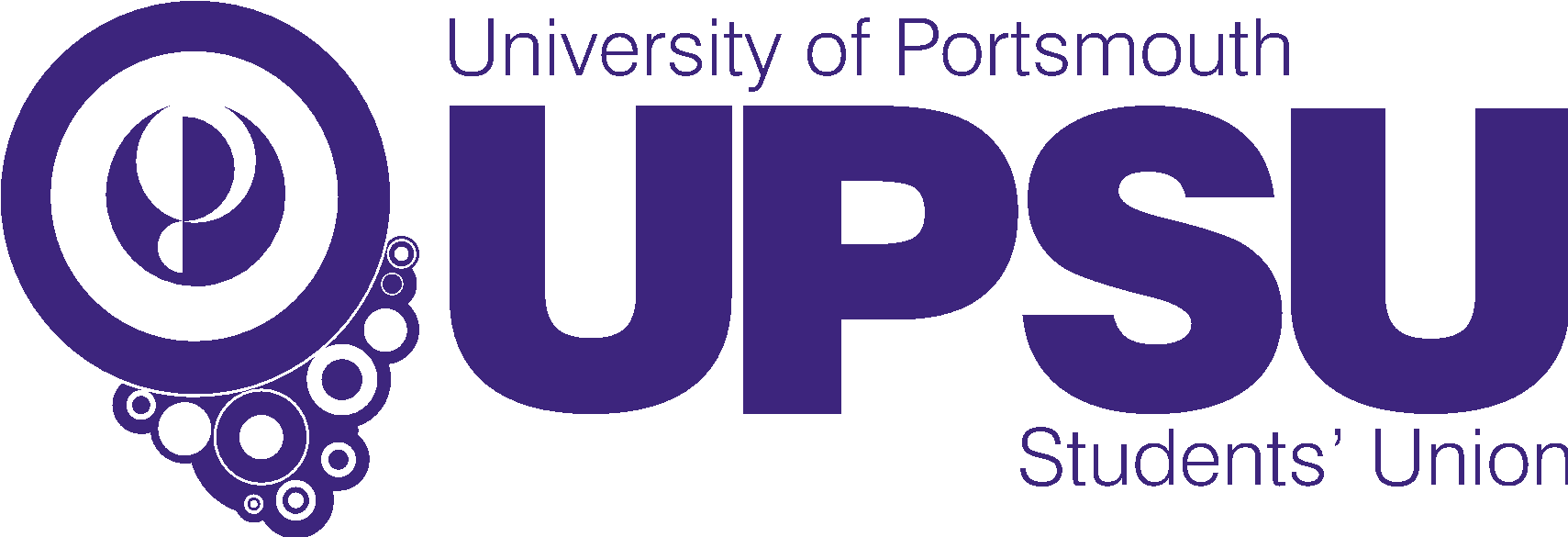 Employment Application FormIntroductionWe have designed this application form to collect all the information we require to select candidates for interview.  Please do not send CVs, as they will not be considered.  You may use continuation sheets or re-type the whole form if you wish.  Your data will be processed in line with our data protection policy which can be found on www.upsu.net.EducationPlease provide details of your education to date.TrainingPlease provide details of other training that you have attended to date.Employment HistoryPlease provide details of your work experience (paid or unpaid) to date.ExperienceWe suggest that you pay particular attention to the job description and person specification when completing the following section.  Please detail below how your experience is relevant to the position that you wish to apply for:Other informationPlease use this section to tell is about anything else that is relevant to your application.ReferencesWe wish to contact your previous employer(s) or manager(s) to establish that you have the experience we need.  We will ask them to verify your job role and activities.  Please provide the names of at least two people who will be able to do this.  We intend to contact these people only if you are selected for interview, but will make contact with them prior to interview.  If this causes a problem for you please identify this in an accompanying letter.The Union is a MINDFUL EMPLOYER®					 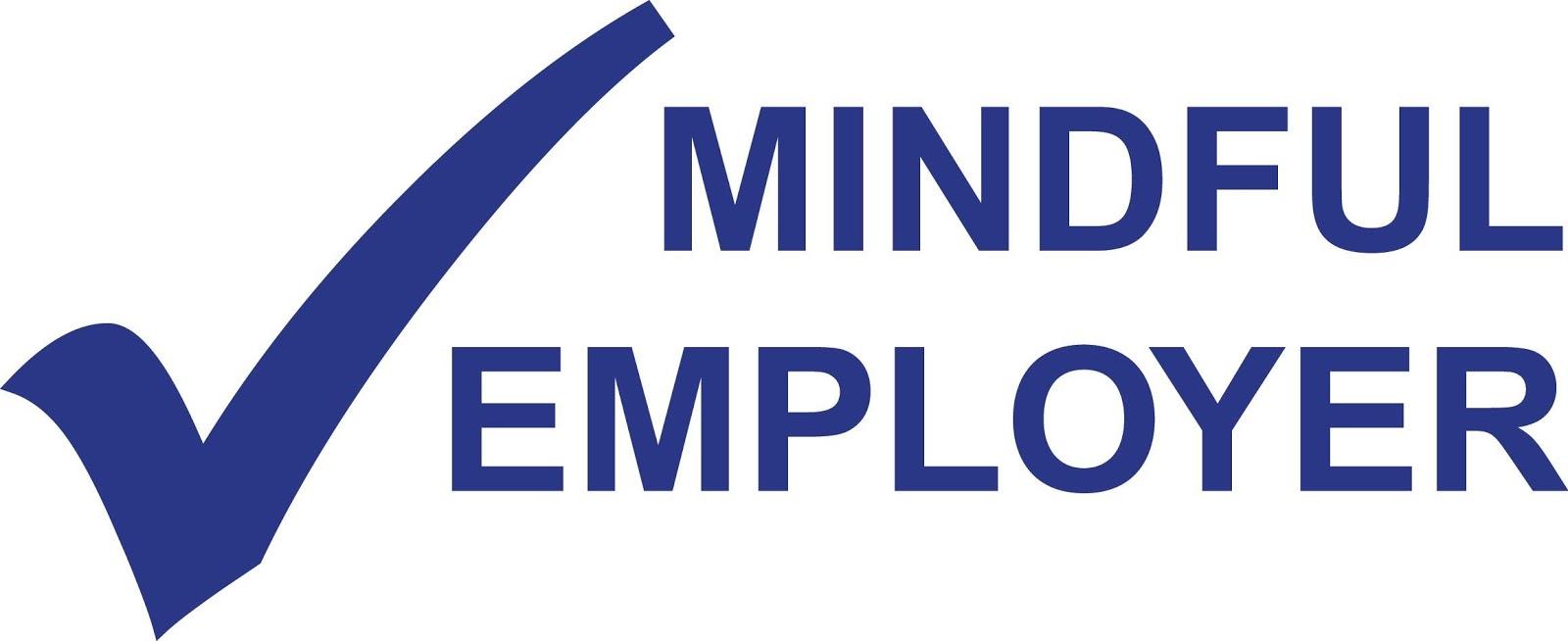 Developed, led and supported by employers, MINDFUL EMPLOYER® provides businesses and organisations with easier access to information and support for staff who experience stress, anxiety, depression or other mental health conditions.If you would like to speak to someone about Mindful Employer and any additional help and support you may require, please contact Central Administration on centraladmin@upsu.netApplicant Personal InformationTo ensure applications are judged on merit and to ensure the Union employs Equal Opportunities best practice, this sheet will be separated from your application.Your DetailsDeclarationPlease confirm the following information:Equal Opportunities Monitoring and Support Request FormTo ensure applications are judged on merit and to ensure the Union employs Equal Opportunities best practice, this sheet will not be linked to any information that can identify you and will be separated from your application and personal details form. The University of Portsmouth Students Union aims to support its people to have the best experience while at work, enable all employees to be their authentic self and ensure processes, adjustments or support is put in place to ensure an equitable experience in our recruitment processes through to appointment. This includes not discriminating under the Equality Act 2010, and building an accurate picture of the make-up of the workforce in encouraging equality and diversity.We may benefit from supporting applicants with one or more of the protected characteristics to create a diverse workforce; if you feel comfortable please let us know how we can support you best. While we need your help and co-operation to enable us to do this, filling in this form is voluntary. The information provided will be kept confidential and will only be used for monitoring purposes. If you have any questions about the form contact jobs@upsu.net.What is your ethnicity?Ethnic origin is not about nationality, place of birth or citizenship. It is about the group to which you perceive you belong. Please tick the appropriate box:White	English/Welsh/Scottish/Northern Irish/British	Irish	Any other White background, please describe:	Prefer not to sayMixed/Multiple ethnic groups	White and Black Caribbean	White and Black African	White and Asian	Any other Mixed/Multiple ethnic background, please describe: 	Prefer not to sayBlack/African/Caribbean/Black British	African	Caribbean	Any other Black/African/Caribbean background, please describe: 	Prefer not to sayAsian/Asian British	Indian	Pakistani	Bangladeshi	Chinese 	Any other Asian background, please describe:	Prefer not to sayOther ethnic group	Prefer not to say	Any other ethnic group, please describe:   Prefer not to say
Gender	Male	Female	Intersex	Non-binary	If you prefer to use your own gender identity, please write in:	Prefer not to sayIs the gender you identify with the same as your gender registered at birth? 	Yes	No	Prefer not to sayWhat is your sexual orientation?	Heterosexual	Gay	Lesbian	Bisexual 	Asexual	Pansexual	Undecided	If you prefer to use your own identity, please write in:		Prefer not to sayWhat is your religion or belief?	No religion or belief	Buddhist	Christian	Hindu	Jewish	Muslim	Sikh	Prefer not to say	If other religion or belief, please write in: 
Disability:The University of Portsmouth Students’ Union is committed to doing whatever we can to support anyone with a visible, invisible, neurodiverse or any other disability. We would like to be able to support candidates by putting reasonable adjustments or support mechanisms in place that would allow for an equal opportunity from recruitment through to appointment. 
Applicants are invited to contact us if you feel that any additional support would be beneficial to you in confidence at any point during the recruitment process. Applicants are invited to discuss steps that could be taken to overcome operational difficulties presented by the job, or if any adjustments or support are required. Please note, there will be other opportunities to share ways in which we can support candidates after the recruitment process if successful. If you require any assistance, support or adjustments, please tell us in the space below:………………………………………………………………………………………………………………………………………………………………………………………………………………………………………………………………………………………………………………………………………………………………………………………………………………………………………………………………………………………………………………………………………………Do you have caring responsibilities? If yes, please tick all that apply	None 	Primary carer of a child/children (under 18) 	Primary carer of disabled child/children 	Primary carer of disabled adult (18 and over)   	Primary carer of older person 	Secondary carer (another person carries out the main caring role) 	Any other caring responsibility, please describe:	Prefer not to say Due to one or more of the above reasons, if you require flexible working hours, please can you detail your requirements below (e.g. flexible working, homeworking, compressed hours etc):………………………………………………………………………………………………………………………………………………………………………………………………………………………………………………………………………………………………………………………………………………………………………………………………………………………………………………………………………………………………………………………………………………Job Applied For: Finance Team Leader Dates attendedInstitutionQualification and gradeDates attendedTraining ProviderQualification and grade(if applicable)Dates (month & year)Job Title and EmployerDescription of DutiesReason for leavingNamePersonal or ProfessionalAddress and Telephone number (email address optional)May we approach now?TitleFirst NamesSurnameAddress							PostcodeAddress							PostcodeAddress							PostcodeEmail addressEmail addressEmail addressDaytime telephone numberDaytime telephone numberDaytime telephone numberEvening telephone numberEvening telephone numberEvening telephone numberNotice period required for current jobNotice period required for current jobNotice period required for current jobWhere did you see this post advertised?Where did you see this post advertised?Where did you see this post advertised?To enable us to conduct a fair and impartial recruitment & selection process, please state if you are related to, or have a close personal relationship with a current member of staff or member of the Board of Trustees at UPSU.  Providing this information will not affect your application in any way: (please state NONE if not applicable)To enable us to conduct a fair and impartial recruitment & selection process, please state if you are related to, or have a close personal relationship with a current member of staff or member of the Board of Trustees at UPSU.  Providing this information will not affect your application in any way: (please state NONE if not applicable)To enable us to conduct a fair and impartial recruitment & selection process, please state if you are related to, or have a close personal relationship with a current member of staff or member of the Board of Trustees at UPSU.  Providing this information will not affect your application in any way: (please state NONE if not applicable)DeclarationI declare that the details contained in this application are correct to the best of my knowledge and in particular that I have not omitted any material facts that have a bearing on my application.Signed 									Dated:  D D/M M/Y YDeclarationI declare that the details contained in this application are correct to the best of my knowledge and in particular that I have not omitted any material facts that have a bearing on my application.Signed 									Dated:  D D/M M/Y YDeclarationI declare that the details contained in this application are correct to the best of my knowledge and in particular that I have not omitted any material facts that have a bearing on my application.Signed 									Dated:  D D/M M/Y YHave you ever been convicted of a criminal offence?	YES/NOIf yes, please give details (except for convictions regarded as spent under the Rehabilitation of Offenders Act 1974):  ________________________________________________________________________________________________________________________________________________________________